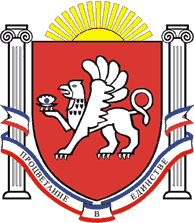 РЕСПУБЛИКА  КРЫМРАЗДОЛЬНЕНСКИЙ  РАЙОНАДМИНИСТРАЦИЯ БОТАНИЧЕСКОГО СЕЛЬСКОГО ПОСЕЛЕНИЯПОСТАНОВЛЕНИЕ29 июля 2020 года                     с. Ботаническое                                   №  151«Об отмене постановления администрации Ботанического сельского поселения Раздольненского района Республики Крым от 12.11.2019 № 248 «Об утверждении Административного регламента предоставления администрацией Ботанического сельского поселения муниципальной услуги «Предоставление водных объектов, находящихся в собственности муниципальных образований, в пользование на основании договоров водопользования»В соответствии с Федеральным законом от 06.10.2003 № 131-ФЗ "Об общих принципах организации местного самоуправления в Российской Федерации", руководствуясь Уставом Ботанического сельского поселения Раздольненского района Республики Крым, согласно протесту прокуратуры № Исорг-20350020-1100-20/-20350020 от 26.06.2020г., администрация Ботанического сельского поселения Раздольненского района Республики Крым,ПОСТАНОВЛЯЕТ:	1.Отменить постановление администрации Ботанического сельского поселения Раздольненского района Республики Крым постановление  от 12.11.2019 № 248 «Об утверждении Административного регламента предоставления администрацией Ботанического сельского поселения муниципальной услуги  «Предоставление водных объектов, находящихся в собственности муниципальных образований, в пользование на основании договоров водопользования».	2. Обнародовать постановление на информационных стендах и  официальном сайте администрации Ботанического сельского поселения (http://admbotanika.ru).	3.Настоящее постановление вступает в силу со дня его принятия.Председатель Ботанического сельскогосовета – глава Администрации Ботанического сельского поселения                      М.А. Власевская 